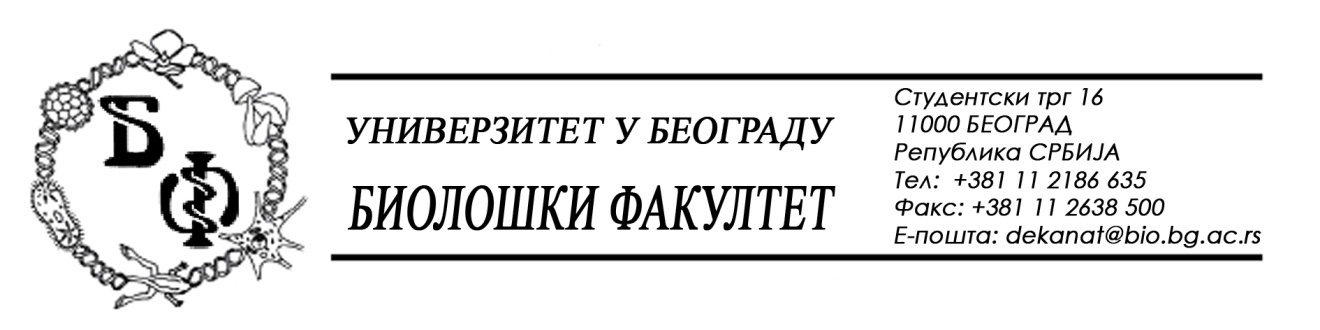 	На основу члана 109. Закона о јавним набавкама („Службени гласник РС“, бр. 124 / 12, 14/15, 68/15), Универзитет у Београду – Биолошки факултет објављује:ОБАВЕШТЕЊЕ О ОБУСТАВИ ПОСТУПКАНазив, адреса и „Интернет“ страница наручиоца: Универзитет у Београду – Биолошки факултет, Београд, Студентски трг 16, www.bio.bg.ac.rs.Врста наручиоца: просветаОпис предмета набавке, назив и ознака из општег речника набавке: добра – Опрема за образовање – партија бр. 5 – Бинокулар – стерео микроскоп; назив и ознака из општег речника набавке: 38000000 – лабораторијска, оптичка и прецизна опрема (осим наочара)Процењена вредност: 100.000,00 динара без ПДВ-а; Врста поступка: поступак јавне набавке мале вредности (бр. ЈНМВ Д-9 / 2015) Критеријум за доделу Уговора;  најнижа понуђена ценаБрој примљених понуда:  за партију бр. 5: 1Разлог за обуставу потупка: поступак је обустављен пошто нису испуњени услови за доделу уговора јер је једина понуда која је поднета одбијена као неприхватљива пошто превазилази процењену вредност. Поступак за ову партију ће поново бити покренут одмах по објављивању овог Обавештења.